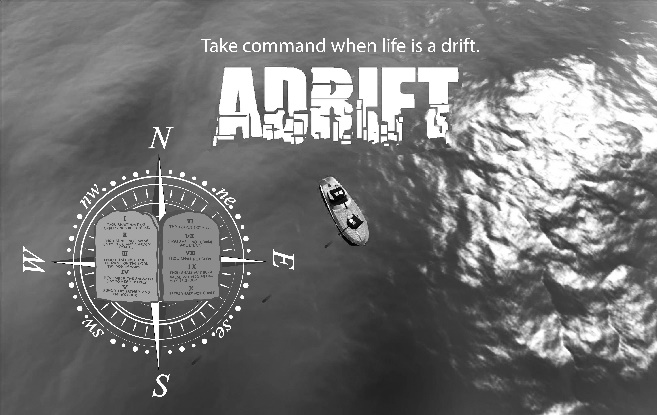 Command #5 Honor your Parents
Deut. 5:16; Ephesians 6:1-4; John 19:26-27Dr. Rick Durst, Interim PastorPetaluma Valley Baptist Church 11.18.18This command is the second of the two positively stated commands, the first being remember the Sabbath. It is the first command with a contingent promise. Lifelong interaction with your parents and caring for them into old age pleases and honors God. Raising children right starts with honoring God by honoring your parents. Which of the following is true?Good kids come from good parents.Bad kids come from Good parents.Good kids come from bad parents.Bad kids come from bad parents. See Ez. 18True religion is practiced when parents are honored and widows, orphans and refugees are cared for. Providing for your family validates your faith. 1 Timothy 5:816a Honor your father and your mother 16b as the Lord your God has commanded you 16c that your days may be long16d and you may dwell in the land which God is giving you.Live long and prosper. How? Keep the fifth command. 
Practice God’s presence to receive wisdom and power to keep this command. Justice in the land is built on honor for God and family. “Give honor to whom honor is due.” Romans 13:7Honor your parents by connecting, communicating and cooperating. “Woman, behold your son.” John 19:26-27 Honor at the very least means forgiving. It is not the fault of our parents that we are angry about the over-esteem with which we held them when we were young over against the low esteem with which we may hold them now. “All have sinned and come short” Rom. 3:23. The glory of the gospel in Christ is that He redeems and recreates family. “For whoever does the will of God, the same is my brother, and my sister, and mother.” Mark 3:35 

Eph. 6:1-4 Honor your father and mother, which is the first commandment with a promise, so that it may go well with you and that you may have a long life in the land.